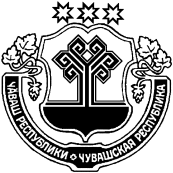 О внесении изменений в постановление администрацииКудеснерского сельского поселения от 10.06.2014 г. № 43«О  создании единой комиссии по определению поставщиков (подрядчиков, исполнителей) администрации Кудеснгерского сельского поселения»           В соответствии  с Федеральным законом от 05 апреля 2013 года № 44-ФЗ « О контрактной системе  в сфере закупок товаров, работ, услуг для обеспечения государственных и муниципальных нужд» и  в связи с изменившейся структурой администрации Кудеснерского сельского поселения      администрация Кудеснерского сельского поселения    постановляет:     Внести  изменения в постановление администрации Кудеснерского сельского поселения от  10.06.2014 г. № 43 «О  создании единой комиссии по определению поставщиков (подрядчиков, исполнителей) администрации Кудеснерского сельского поселения» изложив в приложении № 2 состав  единой комиссии по определению поставщиков (подрядчиков, исполнителей) администрации Кудеснерского сельского поселения  в новой редакции: Николаев Олег  Ларионович.-   председатель единой комиссии – глава Кудеснерского сельского поселения;Васильев  Андрей Николаевич – заведующий  сектором организации и проведения закупок администрации  Урмарского района ( по согласованию)Члены единой комиссии:Терентьева Елена Николаевна – специалист 1 разряда администрации Кудеснерского сельского поселения;Федорова Луиза Вячеславовна - специалист 1 разряда администрации Кудеснерского сельского поселения;Скворцов Алексей Гурьевич -  заведующий  Кудеснерского сельского Дома  культурыФункции секретаря единой комиссии возложить  на Терентьеву Елену Николаевну.Установить, что в период временного отсутствия  Терентьевой  Елены Николаевны функции секретаря единой комиссии исполняет Федорова  Луиза Вячеславовна.Глава Кудеснерского сельского поселенияУрмарского района Чувашской Республики                                                  О.Л.НиколаевЧАВАШ  РЕСПУБЛИКИВАРМАР РАЙОНĚЧУВАШСКАЯ РЕСПУБЛИКА УРМАРСКИЙ РАЙОН  КЕТЕСНЕР  ЯЛ ПОСЕЛЕНИЙĚН                  администрацийеЙЫШĂНУ27  ака  2017 г.   № 25Кетеснер   ялěАдминистрацияКУДЕСНЕРСКОГО СЕЛЬСКОГОПОСЕЛЕНИЯ ПОСТАНОВЛЕНИЕ27 апреля  2017 г. №  25деревня Кудеснеры